勘誤表書名：計算機概論總複習完全攻略：超效率統測應試實戰
書號：AER036631勘  誤  問  題勘誤修正內容第2章P.2-6第2題( D )2. 以 28.8Kbps 的傳輸速率傳送 1.44 MB 的資料約需多久？(A)10 秒　(B)20 秒　(C)40 秒　(D)50 秒選項(D) 50秒  修正為(D) 409.6秒解釋如下：傳輸時間 = 資料量 / 傳輸速率        = 1.44MB / 28.8Kbps        = 1.44*1024KB / 28.8Kbps        = 1.44*1024K*8bits / 28.8Kbps        = 409.6秒第2章P.2-44第18題(  )18.下列敘述何者正確？(A)硬碟與光碟的資料軌皆為同心圓狀
(B)硬碟與光碟的資料軌皆為螺旋紋狀
(C)硬碟的資料軌為同心圓狀，光碟的資料軌為螺旋紋狀
(D)硬碟的資料軌為螺旋紋狀，光碟的資料軌為螺旋紋狀為同心圓狀此題的答案為(C)。題目請修正為「何者正確」第2章P.2-54第8題( A )8.使用「綠色電腦」能節省何種費用？( A) 電費　(B) 維修費　(C) 網路費　(D) 硬體費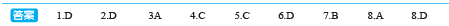 解析答案第8題第2個答案誤植，應為(A)。解釋如下：「綠色電腦」就是環保電腦，能夠適時進入節電模式，故能節省電費。第2章P.2-59第60題(  )60.光碟的資料軌是什麼形狀？
              (A)同心圓 (B)螺旋紋 (C)橢圓形 (D)半圓形此題的答案為(B)無誤。第3章P.3-30第8題( C )8. 假設某資料夾中存放有 job01.doc、job02.doc、job3.doc、job.doc 等 4 個檔案，請問使用下列哪一個搜尋條件，只能找出 job01.doc、job02.doc、job3.doc 等 3 個檔案？(A)*.doc　(B)job*.doc　(C)job??.doc　(D)job?.doc解釋如下：將題目中的兩處「job3.doc」改為「job03.doc」，即可符合選項(C) job??.doc第3章P.3-30 第17題( C )17. 請問在檔案總管中以何種檢視方式查看數位相片最適當？(A) 清單　(B) 圖示　(C) 縮圖　(D) 詳細資料解釋如下：此題年份較久。建議修改如下，以符合現況：請問在Windows10檔案總管中以何種檢視方式查看數位相片最適當？(A)清單 (B)大圖示 (C)並排 (D)詳細資料答案為(B)。第四章P.4-11第23題( D ) 23. 下列有關副檔名與檔案類型，下列何者正確？(A).gif、.bmp、.jpg：圖形檔    (B).doc、.docx、odt：文件檔(C).htm、.php、.aspx：網頁檔    (D).wav、.mid、.wmv：聲音檔修正：題目修改為「何者不正確？」
答案維持(D)第5章P.5-13第23題( C )23. 下列何者不是 Google 地圖搜尋支援的功能？(A) 輸入地址查詢地圖(B) 規劃路線(C) 顯示衛星空照圖(D) 查詢 100 公尺範圍內有多少部汽車答案修正為(D)。第5章P.5-18第22題( A )22. 使用 Outlook Express 中同一封郵件要寄信給許多人，每個 E-mail 間需要用哪一個符號隔開？(A);　(B),　(C):　(D)@選項(B) 修改為 (B)!因此維持單項答案(A)。第7章P.7-20~7-22題目數字有錯誤，7-20從第六題開始，接下去的數字應該為8,9.....，但這裡為1,2,3...，是否有誤?編碼順號錯誤。
但答案編碼及內容是正確的，是題目的順碼錯誤，第9章9-2實力養成   P.9-12~P.9-15答案與題目數目不符9-13之後的編碼應該為8-34題答案編碼及內容是正確的，是題目的順碼錯誤第9章9-3實力養成/加強練習  P.9-20答案有2個第1題排版誤植請將P.9-21答案區「1.C」刪除即可